              ÚKOL Č. 1 – INTERNET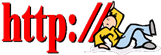 1. doplň do textu správně chybějící slovaInternet je                    počítačová síť. Počítače mezi sebou komunikují pomocí               . Internet je tvořen                    –             . Každý server, ale i počítač připojený do internetu má svou internetovou             . Této adrese se říká IP adresa.2. červeně označ správnou možnost, která představuje IP adresu	a) 167.123.4.567	b) 23.567.67.11	c) 198.143.34.153. vlož do připravených obdelníků doménovou adresu: 	a) naší školy	b) seznamu	c) microsoftu